PENGARUH MODEL BLENDED LEARNING DENGAN BANTUAN BLOG TERHADAP HASIL BELAJAR FISIKA SISWA SMA SKRIPSIOLEH :SRI ROBBAYANANPM : 171124005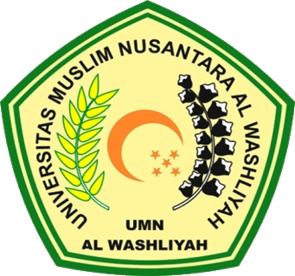 FAKULTAS KEGURUAN DAN ILMU PENDIDIKANUNIVERSITAS MUSLIM NUSANTARA AL-WASHLIYAHMEDAN2021PENGARUH MODEL BLENDED LEARNING DENGAN BANTUAN BLOG TERHADAP HASIL BELAJAR FISIKA SISWA SMA Skripsi Ini Diajukan Sebagai Syarat Untuk Memperoleh Gelar  Sarjana Pendidikan Pada Progam Study Pendidika FisikaSKRIPSIOLEH :SRI ROBBAYANANPM : 171124005FAKULTAS KEGURUAN DAN ILMU PENDIDIKANUNIVERSITAS MUSLIM NUSANTARA AL-WASHLIYAHMEDAN2021